National Science Fair (NSF – 2018)	M.Mohamed Mustafa V B participated in National Science Fair held in Dindigul on 18th October 2018 organised by OMEIAT -Organisation Of Muslim Educational Institutions And Associations Of Tamil Nadu. His project was based on the “Hidden Danger Of Drinking Ice Water”.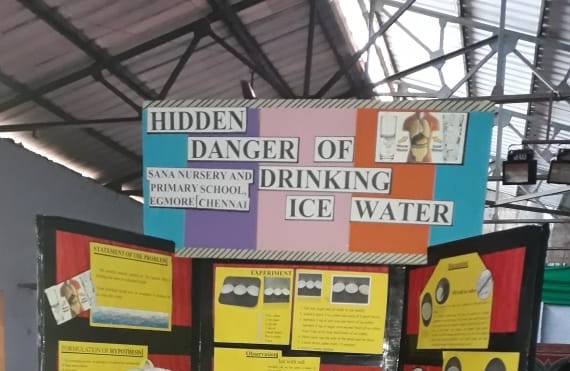 